N°_____________L/MINEPAT/SG/ DPRPC/CELCOM/AZRL                                Yaoundé, le LE MINISTRE                                      A                     Madame le Directeur Général                              de la SOPECAM                                  YAOUNDEObjet : Publication du Report de la date butoir de dépôt des offres relatives à l’Avis d’Appel International à Manifestation d’Intérêt en vue de l’élaboration du Schéma d’Aménagement et de Développement Durable du Territoire de la Région du Sud-Ouest.Madame le Directeur Général,J’ai l’honneur de vous faire tenir, pour publication dans la prochaine édition de Cameroon Tribune et Cameroon Insider, le Dossier du Report de la date butoir de dépôt des offres relatives à l’Avis d’Appel International à Manifestation d’Intérêt en vue de l’élaboration du Schéma d’Aménagement et de Développement Durable du Territoire de la Région du Sud-Ouest.            Vous voudrez bien vous rapprocher de la Direction des Affaires Générales  de mon Département Ministériel, pour les modalités usuelles de prise en charge de cette prestation.            Veuillez agréer, Madame le Directeur Général, l’expression de ma considération distinguée. /- PJ : 02N°_____________L/MINEPAT/SG/ DPRPC/CELCOM/AZRL                                 Yaoundé, le LE MINISTRE A   Monsieur le Directeur de PublicationDu journal Défis Actuels                      YAOUNDEObjet : Publication d’un Dossier d’Appel d’Offre (DAO) pour l’acquisition de deux véhicules pick-up double cabine dans le cadre de l’exécution du marché de l’élaboration du Schéma d’Aménagement et de Développement Durable du Territoire de la Région du Nord.Monsieur le Directeur de Publication,            J’ai l’honneur de vous faire tenir, pour publication dans la prochaine édition du journal Défis Actuels, le Dossier d’Appel d’Offre (DAO) ci-joint, en vue de l’acquisition de deux véhicules pick-up double cabine dans le cadre de l’exécution du marché de l’élaboration du Schéma d’Aménagement et de Développement Durable du Territoire de la Région du Nord.Vous voudrez bien vous rapprocher de la Direction des Affaires Générales  de mon Département Ministériel, pour les modalités usuelles de prise en charge de cette prestation. Veuillez agréer, Monsieur le Directeur de Publication, l’expression de ma considération distinguée. /- PJ : 02N°_____________L/MINEPAT/SG/ DPRPC/CELCOM/AZRL                                 Yaoundé, le LE MINISTRE A     Monsieur le Directeur de PublicationDu journal Mutations                     YAOUNDEObjet : Publication d’un Dossier d’Appel d’Offre (DAO) pour l’acquisition de deux véhicules pick-up double cabine dans le cadre de l’exécution du marché de l’élaboration du Schéma d’Aménagement et de Développement Durable du Territoire de la Région du Nord.           Monsieur le Directeur de Publication,           J’ai l’honneur de vous faire tenir, pour publication dans la prochaine édition du journal Mutations, le Dossier d’Appel d’Offre (DAO) ci-joint, en vue de l’acquisition de deux véhicules pick-up double cabine dans le cadre de l’exécution du marché de l’élaboration du Schéma d’Aménagement et de Développement Durable du Territoire de la Région du Nord.Vous voudrez bien vous rapprocher de la Direction des Affaires Générales  de mon Département Ministériel, pour les modalités usuelles de prise en charge de cette prestation. Veuillez agréer, Monsieur le Directeur de Publication, l’expression de ma considération distinguée. /- PJ : 02N°_____________L/MINEPAT/SG/ DPRPC/CELCOM/AZRL                                 Yaoundé, le LE MINISTRE A     Monsieur le Directeur de PublicationDu journal L’œil du Sahel                     YAOUNDEObjet : Publication d’un Dossier d’Appel d’Offre (DAO) pour l’acquisition de deux véhicules pick-up double cabine dans le cadre de l’exécution du marché de l’élaboration du Schéma d’Aménagement et de Développement Durable du Territoire de la Région du Nord.           Monsieur le Directeur de Publication,           J’ai l’honneur de vous faire tenir, pour publication dans la prochaine édition du journal L’œil du Sahel, le Dossier d’Appel d’Offre (DAO) ci-joint, en vue de l’acquisition de deux véhicules pick-up double cabine dans le cadre de l’exécution du marché de l’élaboration du Schéma d’Aménagement et de Développement Durable du Territoire de la Région du Nord.Vous voudrez bien vous rapprocher de la Direction des Affaires Générales  de mon Département Ministériel, pour les modalités usuelles de prise en charge de cette prestation. Veuillez agréer, Monsieur le Directeur de Publication, l’expression de ma considération distinguée. /- PJ : 02REPUBLIQUE DU CAMEROUN*************Paix – Travail – Patrie*************MINISTERE DE L’ECONOMIE, DE LAPLANIFICATION ET DE L’AMENAGEMENT DU TERRITOIRE*************SECRETARIAT GENERAL*************DIVISION DE LA PROMOTION, DES RELATIONS PUBLIQUES ET DE LA COMMUNICATION*************CELLULE DE LA COMMUNICATION*************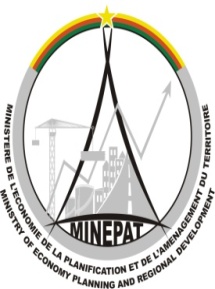 REPUBLIC OF CAMEROON*************Peace-Work-Fatherland*************MINISTRY OF ECONOMIC, PLANNING 		AND REGIONAL DEVELOPMENT*************SECRETARIAT GENERAL*************DIVISION OF PROMOTION, PUBLIC RELATIONS AND COMMUNICATION*************COMMUNICATION UNIT*************REPUBLIQUE DU CAMEROUN*************Paix – Travail – Patrie*************MINISTERE DE L’ECONOMIE, DE LAPLANIFICATION ET DE L’AMENAGEMENT DU TERRITOIRE*************SECRETARIAT GENERAL*************DIVISION DE LA PROMOTION, DES RELATIONS PUBLIQUES ET DE LA COMMUNICATION*************CELLULE DE LA COMMUNICATION*************REPUBLIC OF CAMEROON*************Peace-Work-Fatherland*************MINISTRY OF ECONOMIC, PLANNING 		AND REGIONAL DEVELOPMENT*************SECRETARIAT GENERAL*************DIVISION OF PROMOTION, PUBLIC RELATIONS AND COMMUNICATION*************COMMUNICATION UNIT*************REPUBLIQUE DU CAMEROUN*************Paix – Travail – Patrie*************MINISTERE DE L’ECONOMIE, DE LAPLANIFICATION ET DE L’AMENAGEMENT DU TERRITOIRE*************SECRETARIAT GENERAL*************DIVISION DE LA PROMOTION, DES RELATIONS PUBLIQUES ET DE LA COMMUNICATION*************CELLULE DE LA COMMUNICATION*************REPUBLIC OF CAMEROON*************Peace-Work-Fatherland*************MINISTRY OF ECONOMIC, PLANNING 		AND REGIONAL DEVELOPMENT*************SECRETARIAT GENERAL*************DIVISION OF PROMOTION, PUBLIC RELATIONS AND COMMUNICATION*************COMMUNICATION UNIT*************REPUBLIQUE DU CAMEROUN*************Paix – Travail – Patrie*************MINISTERE DE L’ECONOMIE, DE LAPLANIFICATION ET DE L’AMENAGEMENT DU TERRITOIRE*************SECRETARIAT GENERAL*************DIVISION DE LA PROMOTION, DES RELATIONS PUBLIQUES ET DE LA COMMUNICATION*************CELLULE DE LA COMMUNICATION*************REPUBLIC OF CAMEROON*************Peace-Work-Fatherland*************MINISTRY OF ECONOMIC, PLANNING 		AND REGIONAL DEVELOPMENT*************SECRETARIAT GENERAL*************DIVISION OF PROMOTION, PUBLIC RELATIONS AND COMMUNICATION*************COMMUNICATION UNIT*************